Anmeldung zur Firmvorbereitung 2023/2024
in der katholischen Kirchengemeinde St. Ambrosius Ostbevern 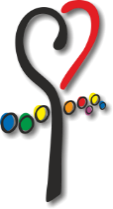 Hiermit melde ich mich zur Vorbereitung auf die Firmung am 14.04.2024 in Ostbevern an.Name		Vorname		Anschrift		Geburtsdatum		Tel.-Nr.		Handy-Nr. für WhatsApp-Gruppe(n)		Email 		(wenn Du deine Mails nicht regelmäßig liest, dann bitte die deiner Eltern)Name und Ort deiner Schule		Mit meiner Unterschrift stimme ich der Verarbeitung meiner personenbezogenen Daten im Rahmen der Firmvorbereitung der Kirchengemeinde St. Ambrosius Ostbevern zu.Hiermit melde ich mich zur Firmvorbereitung an.Ort, Datum	Unterschrift